3. 比較級・最上級・同級　My Favorite Person is….○　目標：学んだ文法事項を使ってスピーチを行う。○　対象：中学2年生○　文法：比較級、最上級、同級○　語彙：○　準備：ワークシート＜このタスクの進め方＞○　Pre-task　1.  スピーチテストをすることを伝え、先生による例を示す。　2.  単元で学んだ文法事項である比較級・最上級・同級の復習を行う。　3.  スピーチテストのための原稿を作るため、ワークシートを配布する。　4.  ワークシートや生徒の考えを踏まえて、スピーチ原稿を完成させる○ Task　1.出来上がった原稿を元に、ポスター、又はペーパーシアターを作成する。　　①先生がポスターとペーパーシアターの例をいくらか見せ、スピーチの評価基準を伝える。　　②A4の紙を配布し、原稿で作った情報を絵や文章として書き込む。　2.それぞれの生徒がクラスの前で発表を行う。＜ワンポイント・アドバイス＞・ポスター作成に時間をかけさせてもよいため、週末の課題とすることもよい。・スピーチ終了後、クラス全体にスピーチについての選挙を行ってもよい。　その際、比較級と最上級を使った表現を使うことができる。　例　St A was the greatest of all. St B’s speech was better than others. etc… (Toshiya)My Favorite Person is……!!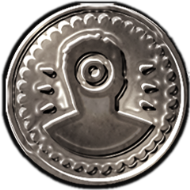 Number ____name_________________My favorite personについてのスピーチ原稿を書こう！※質問に答え、加えたい情報があれば書いてもよい。Who is your favorite person?____________________________________What is the best point of the person?______________________________________________________________________What is the better point of the person?______________________________________________________________________What is ‘as~as’ point of the person? (make a sentence with as ~ as)_____________________________________________________________________More Useful Hints		~er    ~est					more~   the most~実際にスピーチ原稿にふさわしい文章を作ろう！※１．での回答や追加情報をまとめ、5文以上書くこと！Hallo, everyone. My name is_____________________________________My favorite person is____________________________________________The person(he/she) is____________________________________________________________________________________________________________________________________________________________________________Thank you for listening. funny面白いbeautifulうつくしいstrong強いinteresting興味深いcoolかっこいいimportant重要なfast速いfamous有名なyoung (old)若い（年老いた）dangerous危険な